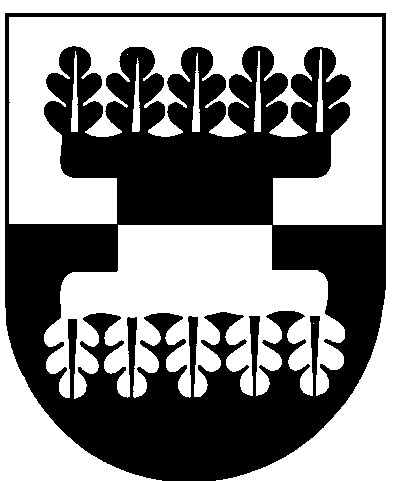 ŠILALĖS RAJONO SAVIVALDYBĖS ADMINISTRACIJOSDIREKTORIUSĮSAKYMAS   DĖL LĖŠŲ PASKIRSTYMO 2020 M. NEĮGALIŲJŲ SOCIALINĖS INTEGRACIJOS  KŪNO KULTŪRĄ IR SPORTĄ PROJEKTAMS FINANSUOTI 2019 m. gruodžio 10 d. Nr. DĮV-997Šilalė               Vadovaudamasis Lietuvos Respublikos vietos savivaldos įstatymo 29 straipsnio 8 dalies 2 punktu, Neįgaliųjų socialinės integracijos per kūno kultūrą ir sportą projektų atrankos konkurso organizavimo 2019–2020 metais nuostatų, patvirtintų Lietuvos Respublikos socialinės apsaugos ir darbo ministro 2018 m. spalio 1 d. įsakymu Nr. A1-533 „Dėl Neįgaliųjų socialinės integracijos per kūno kultūrą ir sportą projektų atrankos konkurso organizavimo 2019–2020 metais nuostatų patvirtinimo“, 38 punktu, Šilalės rajono savivaldybės tarybos 2019 m. lapkričio 29 d. sprendimu Nr. T1-255 ,,Dėl įsipareigojimo skirti lėšas Neįgaliųjų socialinės integracijos per kūno kultūrą ir sportą projekto įgyvendinimui“, atsižvelgdamas į Šilalės rajono savivaldybės neįgaliųjų socialinės integracijos per kūno kultūrą ir sportą projektų atrankos konkurso vertinimo ir atrankos komisijos 2019 m. lapkričio 27 d. protokolą Nr. 1:                   1. T v i r t i n u lėšų Neįgaliųjų socialinės integracijos per kūno kultūrą ir sportą projektams finansuoti 2020 m. paskirstymą:                    2. P a v e d u paskelbti šį įsakymą  Šilalės rajono savivaldybės interneto svetainėje www.silale.lt.               Šis įsakymas gali būti skundžiamas Lietuvos Respublikos administracinių bylų teisenos įstatymo nustatyta tvarka Lietuvos administracinių ginčų komisijos Klaipėdos apygardos skyriui (H. Manto g. 37, 92236 Klaipėda) arba Regionų apygardos administracinio teismo Klaipėdos rūmams (Galinio Pylimo g. 9, 91230 Klaipėda) per vieną mėnesį nuo šio įsakymo paskelbimo dienos.Administracijos direktorius                                                                             Valdemaras JasevičiusOrganizacijos, įgyvendinančios projektą, pavadinimas, kodas, projekto pavadinimasIš viso(Eur)Iš jų:Iš jų:Organizacijos, įgyvendinančios projektą, pavadinimas, kodas, projekto pavadinimasIš viso(Eur)Lėšos iš valstybės biudžeto (Eur)Lėšos iš savivaldybės biudžeto (Eur)Šilalės krašto neįgaliųjų sąjunga, juridinio asmens kodas 176643320, projektas ,,Aktyvi fizinė veikla – geresnė sveikata“3342,002673,00669,00Iš viso3342,002673,00669,00